	ul. Jana Czochralskiego 8	61-248 Poznań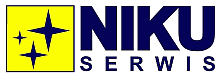 	Tel. 61 852 30 78	 pok@nikuserwis.com.pl	W przypadku usługi odpłatnej wyrażam zgodę na naprawę sprzętu zgodnie z cennikiem oraz warunkami naprawy zamieszczonymi na stronie www.nikuserwis.com.pl .data i podpis:…………………………………………………………...